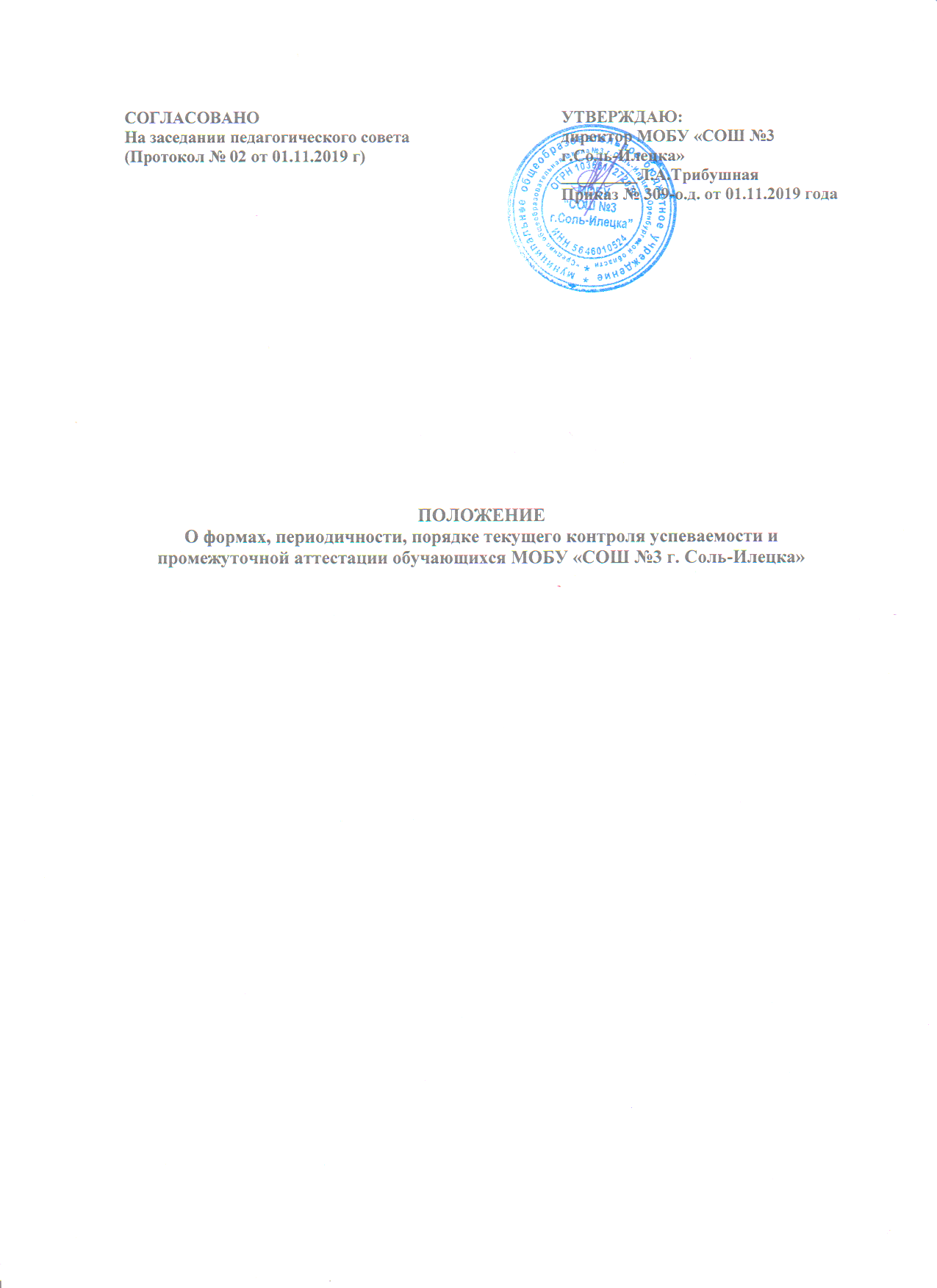 1. Общие положения.1.1.Настоящее положение о формах , периодичности, порядке текущего контроля успеваемости и промежуточной аттестации обучающихся (далее Положение) разработано в соответствии с:    1.1.1.Нормативными правовыми  документами федерального уровня:Федеральным законом от 29.12.2012 № 273-ФЗ "Об образовании в Российской Федерации";Федеральным государственным образовательным стандартом начального общего образования, утв. приказом Минобрнауки России от 06.10.2009 № 373;Федеральным государственным образовательным стандартом основного общего образования, утв. приказом Минобрнауки России от 17.12.2010 № 1897;Федеральным государственным образовательным стандартом среднего общего образования, утв. приказом Минобрнауки России от 17.05.2012 № 413;Порядком организации и осуществления образовательной деятельности по основным общеобразовательным программам - образовательным программам начального общего, основного общего и среднего общего образования, утв. приказом Минобрнауки России от№ 1015; Порядком организации и осуществления образовательной деятельности по дополнительным общеобразовательным программам, утв. приказом Минобрнауки России от 29.08.2013 № 1008;Порядком применения организациями, осуществляющими образовательную деятельность, электронного обучения, дистанционных образовательных технологий при реализации образовательных программ, утв. приказом Министерства образования и науки Российской Федерации от 9.01.2014 № 2;Порядком приема граждан на обучение по образовательным программам начального общего, основного общего и среднего общего образования, Приказом Минобрнауки России от№ 32;Положением о психолого-медико-педагогической комиссии, утв. приказом Минобрнауки России от 20.09.2013 № 1082;СанПиН 2.4.2.2821-10 "Санитарно-эпидемиологические требования к условиям и организации обучения в общеобразовательных учреждениях", утв. постановлением Главного государственного санитарного врача РФ от 29.12.2010 № 189;1.1.2.Правоустанавливающими документами и локальными нормативными актами общеобразовательной организации МОБУ «СОШ№ 3 г. Соль-Илецка». (далее - ОО):1.2.Настоящее Положение определяет систему оценок, формы, периодичность, порядок текущего контроля успеваемости и промежуточной аттестации, обучающихся в ОО, их перевод в следующий класс (уровень) по итогам учебного года (освоения общеобразовательной программы предыдущего уровня). С Положением должны быть ознакомлены все участники образовательного процесса.1.3.Текущий контроль успеваемости и промежуточная аттестация являются частью системы внутришкольного мониторинга качества образования по направлению "качество образовательного процесса" и отражают динамику индивидуальных образовательных достижений обучающихся в соответствии с планируемыми результатами освоения основной образовательной программы соответствующего уровня общего образования.1.4.Образовательные достижения обучающихся подлежат текущему контролю успеваемости и промежуточной аттестации в обязательном порядке по предметам, включенным в учебный план класса , в котором они обучаются, а также в индивидуальный учебный план.1.5.Текущий контроль успеваемости и промежуточную аттестацию обучающихся осуществляют педагогические работники в соответствии с должностными обязанностями и локальными нормативными актами ОО.1.6.Результаты, полученные в ходе текущего контроля успеваемости и промежуточной аттестации за отчетный период (учебный год, полугодие, четверть), являются документальной основой для составления ежегодного публичного доклада руководителя о результатах деятельности ОО, отчета о самообследовании и публикуются на его официальном сайте в установленном порядке с соблюдением положений Федерального закона от 27.07.2006 № 152- ФЗ "О персональных данных".1.7.Основными потребителями информации о результатах текущего контроля успеваемости и промежуточной аттестации являются участники образовательных отношений: педагоги, обучающиеся и их родители (законные представители), коллегиальные органы управления ОО, экспертные комиссии при проведении процедур лицензирования и аккредитации, учредитель.1.8.В настоящее Положение в установленном порядке могут вноситься изменения и (или) дополнения.2. Система оценивания, формы, периодичность и порядок текущего контроля успеваемости.2.1.Текущий контроль успеваемости обучающихся - это систематическая проверка образовательных (учебных) достижений обучающихся, проводимая педагогом в ходе осуществления образовательной деятельности в соответствии с образовательной программой (рабочей программой  учебного предмета, курса, дисциплины (модуля)). 2.2. Цель текущего контроля:- определение степени освоения обучающимися основной образовательной программы соответствующего уровня в течение учебного года по всем предметам, курсам, дисциплинам во всех классах;-  оценивание предметных, а при переходе на ФГОС и метапредметных, личностных результатов;- коррекция рабочих программ учебных предметов в зависимости от анализа темпа, качества, особенностей освоения изученного материала;- проведение обучающимися самооценки, оценки его работы педагогическим работником с целью возможного совершенствования образовательной деятельности;- предупреждение неуспеваемости.2.3.Текущий контроль осуществляется педагогическим работником, реализующим соответствующую часть образовательной программы.2.4. Порядок, формы, периодичность, количество обязательных мероприятий при проведении текущего контроля успеваемости обучающихся определяются педагогическим работником с учётом образовательной программы. 2.5. Избранная форма текущей аттестации включается учителем в рабочую программу (календарно-тематическое планирование).2.6. В первом классе  текущий контроль успеваемости ведется качественно без фиксации в форме отметок достижений учащихся в классных журналах.2.7 Текущий контроль успеваемости 2-11 классов осуществляется по пятибалльной системе с фиксацией в форме отметок достижений в классном журнале и электронном журнале.2.8.В связи с реализацией ФГОС на уровне начального общего образования и введением ФГОС основного общего образования проводятся следующие мероприятия по оценке достижения планируемых результатов:- оцениваются метапредметные и предметные результаты образования учащихся с использованием комплексного подхода; -  отслеживаются личностные результаты.Полученные результаты систематизируются в Портфолио достижений учащихся по трем направлениям:- материалы наблюдений (оценочные листы, материалы наблюдений и т.д.); - стартовая диагностика, промежуточные и итоговые стандартизированные работы по предметам, выборка детских творческих работ;- материалы, характеризующие достижения учащихся в рамках внеурочной и досуговой деятельности (результаты участия в олимпиадах, конкурсах, выставках, смотрах, спортивных мероприятиях и т.д.).2.9. Педагог, проверяя и оценивая работы (в т.ч. контрольные), устные ответы учащихся 2-11 классов, достигнутые им навыки и умения, выставляет отметки в классный журнал и электронный журнал.2.10.Четвертные отметки учащихся 2-9  классов и полугодовые 10-11 классов определяются как среднее арифметическое текущих отметок за данный период и выставляются в классный журнал целыми числами в соответствии с правилами математического округления.2.11.В конце учебного года выставляются годовые отметки. Они определяются как среднее арифметическое четвертных отметок во 2-9 классах и полугодовых - в 10-11 классах и выставляются в классный журнал целыми числами в соответствии с правилами математического округления.2.12.Нормы оценок (итоговых и текущих) по предметам соответствуют общим требованиям, нормам и критериям оценки знаний, умений, навыков учащихся.2.13.  При проведении  текущего контроля успеваемости обучающихся  по предметам  применяется пятибалльная система оценивания в виде следующих отметок:-«5»- отлично;-«4»- хорошо;-«3»- удовлетворительно;-«2»- неудовлетворительно.2.14. Формами текущего контроля успеваемости могут быть:- устные и письменные индивидуальные опросы; - самостоятельные и проверочные работы,  комплексные работы; - устные и письменные контрольные работы и зачеты;- сочинения, изложения, диктанты (могут содержать творческие задания); - практические и лабораторные работы; защита проектов, рефератов, творческих, учебно-исследовательских работ; - тестирование, в том числе с использованием контрольно-измерительных материалов, в том числе с использованием ИКТ.2.15 Текущий контроль успеваемости обучающихся в ОО проводится:поурочно;по учебным четвертям со 2 по 9 классы;по полугодиям 10,11 классы.2.16. Периодичность текущего контроля успеваемости обучающихся проводится не реже:2 раза в месяц при нагрузке 34 часа;1 раза в неделю при нагрузке 68 часов;2 раза в неделю при нагрузке 136 часов и больше.По учебным четвертям определяется на основании результатов текущего контроля успеваемости в следующем порядке:по четвертям - во 2-9-х классахпо полугодиям 10-11 классы2.17.Успеваемость всех обучающихся 2-11-ых классов школы подлежит текущему контролю в виде отметок по пятибалльной системе. Текущее оценивание элективных, репетиционных, практических курсов осуществляется по пятибалльной системе.2.18. Отметка обучающегося за четверть во 2-9-ых классах, за полугодие в 10-11-ых классах выставляется на основе результатов текущего контроля успеваемости, с учётом итогов письменных контрольных работ. Отметка выставляется при наличии трёх и более текущих отметок за четверть, пяти и более текущих отметок за полугодие. Обучающимся, пропустившим по уважительной причине, подтвержденной соответствующими документами, 2/3 или 60% учебного времени, отметка за четверть не выставляется.Текущий контроль указанных обучающихся осуществляется в индивидуальном порядке администрацией  ОО; в соответствии с индивидуальным графиком, согласованным с педагогическим советом.2.19.Отметки обучающихся за четверть выставляются  за 3 дня до начала каникул или начала промежуточной/итоговой аттестации;2.20. Текущий контроль успеваемости обучающихся, получающих образование в форме самообразования и семейного образования, не осуществляется.2.21.Текущий контроль в рамках внеурочной деятельности определятся ее моделью, формой организации занятий, особенностями выбранного направления.Оценивание планируемых результатов внеурочной деятельности обучающихся в ОО осуществляется согласно Положению о внеурочной деятельности, в котором прописываются вопросы организации, проведения и посещения занятий, в т. ч. оценивания результатов.2.22.Обучающемуся могут быть зачтены результаты освоения учебных предметов, курсов, дисциплин (модулей) в других образовательных организациях при совпадении наименований учебных предметов, курсов, дисциплин (модулей) в учебном плане школы и при наличии соответствующего документа, подтверждающего результаты текущего контроля в другой образовательной организации. 2.23.Оцениванию и учёту на бумажных и электронных носителях подлежат также работы, выполненные обучающимися в условиях электронного обучения (в период карантина, штормового предупреждения и т. п.). 2.24.  Успеваемость обучающихся, занимающихся  по индивидуальному учебному плану, подлежит текущему контролю с учётом особенностей освоения образовательной программы, предусмотренных индивидуальным учебным планом.2.25.Отметка за устный ответ учащегося выставляется в ходе урока. Другие формы текущего контроля успеваемости учащегося оцениваются в течение недели с момента сдачи работы педагогу. Все отметки своевременно выставляются в классный журнал и электронный журнал.2.26. Не допускается выставление неудовлетворительных отметок учащимся сразу после пропуска занятий по уважительной причине.2.27.При выставлении неудовлетворительной отметки учащемуся учитель должен запланировать повторный опрос данного учащегося на следующих уроках. Проводит корректировку образовательной деятельности в отношении учащегося. 2.28.Классные руководители доводят до сведения родителей (законных представителей) четвертные и полугодовые отметки обучающихся путём выставления их в дневники, в том числе в электронный дневник. 2.29. Учащиеся, их родители (законные представители) при несогласии с выставленной отметкой за учебный период имеют право обратиться с письменным заявлением в Комиссию по урегулированию споров между участниками образовательных отношений (далее - Комиссия). Комиссия рассматривает материалы (классные журналы, протоколы аттестационных работ, другие необходимые материалы) и принимает решение о соответствии выставленной отметки по предмету фактическому уровню знаний учащегося. Комиссия действует на основании соответствующего Положения.3. Содержание, формы, периодичность и порядок проведения промежуточной аттестации обучающихся.3.1.Промежуточная аттестация – это установление уровня достижения результатов освоения учебных предметов, курсов, дисциплин (модулей), предусмотренных образовательной программой.3.2.Целью промежуточной аттестации является:- обеспечение социальной защиты обучающихся, соблюдение их и свобод в части регламентации учебной загруженности в соответствии с санитарными правилами и нормами; уважения их личности и человеческого достоинства;- установление фактического уровня знаний  обучающихся по предметам, их практических умений и навыков, требования программы соответствующего уровня образования;- контроль за выполнением учебных программ и календарно – тематического графика изучения учебных предметов.3.3. Освоение образовательной программы школы, в том числе отдельной части или всего объёма учебного предмета, курса, дисциплины (модуля) сопровождается промежуточной аттестацией обучающихся, проводимой в формах, определённых учебным планом и в порядке, установленном настоящим Положением. 3.4.Промежуточную аттестацию проходят все обучающиеся 1-11-ых классов в конце учебного года. Промежуточная аттестация может проводиться письменно, устно, в других формах, указанных в учебном плане школы. 3.5.Промежуточная аттестация обучающихся, получающих образование в форме самообразования и семейного образования, осуществляется по предметам, включённым в учебный план школы. 3.6.Обучающемуся могут быть зачтены результаты освоения учебных предметов, курсов, дисциплин (модулей) в других образовательных организациях при совпадении наименований учебных предметов, курсов, дисциплин (модулей) в учебном плане школы и при наличии соответствующего документа, подтверждающего результаты промежуточной аттестации в другой образовательной организации. 3.7.Промежуточная аттестация проводится в рамках учебного расписания. Продолжительность контрольных мероприятий не должна превышать времени, отведённого на 1-2 урока. 3.8.Формы и сроки проведения промежуточной аттестации ежегодно утверждаются педагогическим советом школы (август), вносятся  в учебный план и годовой календарный график . На основании данных документов педагоги ОО готовят КИМы до начала учебного года. Материалы для промежуточной аттестации  перед утверждением педагогического совета  рассматриваются на заседании школьных методических объединений. Содержание материалов промежуточной аттестации должно соответствовать требованиям федеральных государственных образовательных стандартов, школьных учебных программ.      Формами промежуточного контроля успеваемости могут быть:- устные и письменные индивидуальные опросы; - самостоятельные и проверочные работы,  комплексные работы; - устные и письменные контрольные работы и зачеты;- сочинения, изложения, диктанты (могут содержать творческие задания); - практические и лабораторные работы; защита проектов, рефератов, творческих, учебно-исследовательских работ; - тестирование, в том числе с использованием контрольно-измерительных материалов, в том числе с использованием ИКТ.3.9. Результаты промежуточной аттестации по учебным предметам, курсам, дисциплинам (модулям) оцениваются по пятибалльной системе, если их объем составляет не менее 34 часов за учебный год. Возможно оценивание по зачетной системе при объёме учебной нагрузки менее 34 часов в год. 3.10.Решением педагогического совета школы определяется состав аттестационных комиссий по учебным предметам. Данное решение утверждается приказом директора школы. 3.11. Не допускается взимание платы за прохождение промежуточной аттестации. 3.12. Обучающиеся, освоившие в полном объёме соответствующую часть образовательной программы и успешно прошедшие промежуточную аттестацию,  переводятся в следующий класс. 3.13 . Неудовлетворительные результаты годовой промежуточной аттестации по одному или нескольким учебным предметам, курсам, дисциплинам (модулям) образовательной программы или не прохождение промежуточной аттестации при отсутствии уважительных причин признаются академической задолженностью. 3.14 . Обучающиеся обязаны ликвидировать академическую задолженность. 3.15. ОО, родители (законные представители) обучающегося создают условия для ликвидации академической задолженности, в том числе для обучающихся,  получающих образование в форме семейного образования, и обеспечивает контроль за своевременностью ее ликвидации. 3.16 . Обучающиеся,  имеющие академическую задолженность, вправе пройти промежуточную аттестацию по соответствующему учебному предмету, курсу, дисциплине (модулю) не более двух раз в сроки, определяемые ОО. В указанный период не включаются время болезни учащегося, нахождение его в отпуске по беременности и родам. 3.17. Обучающиеся обязаны ликвидировать академическую задолженность в пределах одного года с момента ее возникновения. Устанавливаются два срока проведения промежуточной аттестации с целью ликвидации академической задолженности: август и май, следующие после момента возникновения академической задолженности. Возможно проведение промежуточной аттестации в более ранние сроки (июнь и август, до начала очередного учебного года). 3.18. Для проведения промежуточной аттестации с целью ликвидации академической задолженности во второй раз ОО создаётся комиссия. 3.19. Обучающиеся, не прошедшие промежуточную аттестацию по уважительным причинам или имеющие академическую задолженность, переводятся в следующий класс условно. 3.20. Обучающиеся по образовательным программам начального общего, основного общего, среднего общего образования, не ликвидировавшие в установленные сроки академической задолженности, по усмотрению их родителей (законных представителей) оставляются на повторное обучение, переводятся на обучение по адаптированным образовательным программам в соответствии с рекомендациями психолого-медико-педагогической комиссии либо на обучение по индивидуальному учебному плану. 3.21. Обучающиеся по образовательным программам начального общего, основного общего, среднего общего образования в форме семейного образования, не ликвидировавшие в установленные сроки академической задолженности, продолжают получать образование в образовательной организации. 3.22.Учащиеся, не явившиеся на промежуточную аттестацию, проходят промежуточную аттестацию в дополнительные сроки до вынесения решения педагогического совета о переводе учащихся в следующий класс.3.23. Материалы промежуточной аттестации, протоколы и письменные работы обучающихся хранятся в школе в течение одного года. 3.24 . Результаты промежуточной аттестации обучающихся отражаются в классных журналах на страницах тех учебных предметов, по которым она проводилась. 3.25. Классные руководители доводят до сведения родителей (законных представителей) результаты промежуточной аттестации обучающихся путем выставления их в дневники, в том числе в электронный дневник.  3.26. Годовые отметки по учебным предметам, курсам, практикам выставляются учителем как среднее арифметическое четвертной (для обучающихся 2-9-ых классов) или полугодовой (для обучающихся 10-11-ых классов) отметки и отметки, полученной обучающимся по результатам промежуточной аттестации, в соответствии с правилами математического округления. 3.27. Итоговые отметки по всем предметам учебного плана выставляются в личное дело обучающегося и являются основанием для перевода в следующий класс либо допуска к государственной итоговой аттестации в соответствии с решением педагогического совета школы. 3.28. Заявления обучающихся и их родителей, не согласных с результатами промежуточной аттестации или итоговой отметкой по учебному предмету, рассматриваются в установленном порядке конфликтной комиссией. 3.29. Обучающиеся по образовательным программам начального общего, основного общего, среднего общего образования в форме семейного образования, не ликвидировавшие в установленные сроки академической задолженности, продолжают получать образование в образовательной организации. 3.30. Материалы промежуточной аттестации, протоколы и письменные работы обучающихся, получивших неудовлетворительные результаты на промежуточной аттестации, хранятся в школе в течение одного года. 3.31. Результаты промежуточной аттестации обучающихся отражаются в классных журналах на страницах тех учебных предметов, по которым она проводилась. 3.32. Классные руководители доводят до сведения родителей (законных представителей) результаты промежуточной аттестации обучающихся путем выставления их в дневники, в том числе в электронный дневник. 3.33.Годовые отметки по учебным предметам, курсам, практикам выставляются учителем как среднее арифметическое четвертной (для обучающихся 2-9-ых классов) или полугодовой (для обучающихся 10-11-ых классов) отметки и отметки, полученной обучающимся по результатам промежуточной аттестации, в соответствии с правилами математического округления. 3.34. Итоговые отметки по всем предметам учебного плана выставляются в личное дело обучающегося и являются основанием для перевода в следующий класс либо допуска к государственной итоговой аттестации в соответствии с решением педагогического совета школы. 3.35. Заявления обучающихся и их родителей, не согласных с результатами промежуточной аттестации или итоговой отметкой по учебному предмету, рассматриваются в установленном порядке конфликтной комиссией.
4. Текущий контроль успеваемости и промежуточная аттестация обучающихся в 1 классе.4.1 .Безотметочное обучение регулирует контроль успеваемости и оценку результатов обучения в 1-ом классе четырёхлетней начальной школы. Безотметочное обучение представляет собой обучение, в котором отсутствует отметка как форма количественного выражения результата оценочной деятельности. 4.2. Целью безотметочного обучения является создание благоприятных условий для адаптации обучающегося к условиям школы, обеспечивающих его дальнейшее благоприятное развитие, обучение и воспитание, совершенствование способов оценивания учебных достижений в начальной школе. 4.3 . Задачи: - личностно-ориентированное взаимодействие учителя и учащихся; - ориентировка педагогической оценки на относительные показатели детской успешности (сравнение сегодняшних достижений ребёнка с его собственными вчерашними достижениями); - учёт индивидуальных особенностей и способностей учащихся; - развитие самостоятельности и активности обучающихся; - формирование учебно-познавательной мотивации учащихся; 4.4 . Содержательный контроль предусматривает выявление индивидуальной динамики усвоения учащимися знаний и умений по учебным предметам и не допускает сравнения его с другими учащимися. 4.5 . Оцениванию не подлежат: - темп работы ученика; - личностные качества обучающихся; - своеобразие их психических процессов (особенности памяти, внимания, восприятия, темп деятельности и др.) 4.6 . Для текущего контроля успеваемости и промежуточной аттестации обучающихся при безотметочном обучении используются: - стартовые и итоговые проверочные работы, текущие проверочные работы; - тестовые диагностические работы, устный опрос, проверка сформированности навыков чтения и др. 4.7 . В течение первого полугодия первого года обучения контрольные работы не проводятся. Промежуточная аттестация проводится в конце учебного года. Проверка навыков чтения осуществляется в конце первого года. 4.8 . Текущий контроль позволяет фиксировать степень освоения программного материала в период его изучения. Учитель в соответствии с программой определяет по каждой теме объем знаний и характер специальных умений и навыков, которые формируются в процессе обучения. Тематические проверочные работы проводятся после изучения наиболее значительных тем программы. 4.9 . Качественная характеристика знаний, умений и навыков составляется на основе содержательной оценки учителя, рефлексивной самооценки ученика. Количественная характеристика текущей успеваемости и промежуточной аттестации осуществляется на основе результатов контрольно-оценочных работ по предмету. Все виды контрольно- оценочных работ по учебным предметам оцениваются в процентном отношении (уровень обучения): - оптимальный – 80%-100%; - допустимый – 65%- 79 %; - критический – 52%-64%. 4.10 . Итоговый результат освоения предмета определяется в конце учебного года на основании промежуточной аттестации по предметам учебного плана в соответствии с количественными характеристиками, указанными в п. 4.9 настоящего Положения. 4.11 . Ведение документации учителем: - классный журнал является главным документом учителя и заполняется в соответствии с рабочей программой по предмету; - отметки в классный журнал не выставляются. 5. Особенности проведения промежуточной аттестации
     для лиц с ограниченными возможностями здоровья.5.1. Для детей инвалидов и лиц с ограниченными возможностями здоровья форма проведения промежуточной аттестации устанавливается ПМПК (ИТР/ИПРА) с учётом особенностей психофизического развития, индивидуальных возможностей и состояния здоровья (далее- индивидуальные особенности).5.2. При проведении промежуточной аттестации обеспечивается соблюдение следующих общих требований:- допускается проведение промежуточной аттестации для инвалидов и лиц с ограниченными возможностями здоровья в одной аудитории совместно с обучающимися, не имеющими ограниченных возможностей здоровья, если это не создаёт трудностей для обучающихся при сдаче промежуточной аттестации;- по заявлению обучающегося обеспечивается присутствие на промежуточной аттестции ассистента из числа привлечённых специалистов, оказывающего обучающемуся необходимую техническую помощь с учётом его индивидуальных особенностей (занять рабочее место, передвигаться, прочитать и оформить задание, общаться с учителем в ходе проведения промежуточной аттестации);- обучающиеся с учётом их индивидуальных особенностей могут в процессе сдачи промежуточной аттестации пользоваться необходимыми им техническими средствами.5.3. при проведении промежуточной аттестации обеспечивается соблюдение следующих дополнительных требований в зависимости от физических нарушений ( или индивидуальных особенностей) обучающихся с ограниченными возможностями здоровья и инвалидов:- для слабовидящих:- обучающимся для выполнения задания при необходимости предоставляется возможность использования собственных увеличивающих устройств;- задания для выполнения оформляются увеличенным шрифтом.Для лиц с нарушениями опорно-двигательного  аппарата по желанию обучающихся промежуточная аттестация может проводиться в устной форме.  6. Права и обязанности участников промежуточной аттестации и текущего контроля успеваемости.6.1 . Участниками процесса промежуточной аттестации и текущего контроля успеваемости считаются обучающийся и учитель, преподающий предмет в классе, заместители директора по учебной и воспитательной работе, директор школы. Права обучающегося представляют его родители (законные представители). 6.2 . Учитель, осуществляющий текущий контроль успеваемости и промежуточную аттестацию обучающихся, имеет право: - проводить процедуру контроля успеваемости и оценивать качество освоения обучающимися содержания учебных программ, соответствия уровня подготовки школьников требованиям федеральных государственных образовательных стандартов; - давать педагогические рекомендации обучающимся и их родителям (законным представителям) по методике освоения минимальных требований к уровню подготовки по предмету. 6.3 . Учитель в ходе промежуточной аттестации и текущего контроля успеваемости обучающихся не имеет права: - использовать содержание предмета, не предусмотренное учебными программами, при разработке материалов для всех форм текущего контроля успеваемости и промежуточной аттестации, обучающихся за текущий учебный год; - использовать методы и формы, не апробированные или не обоснованные в научном и практическом плане; - оказывать давление на обучающихся, проявлять к ним недоброжелательность, некорректное отношение. 6.4 . В случае неудовлетворительной промежуточной аттестации обучающихся классный руководитель обязан письменно уведомить родителей (законных представителей) о решении педагогического совета школы, а также о сроках и формах ликвидации академической задолженности. 6.5 . Обучающийся обязан: - пройти промежуточную аттестацию за текущий учебный год в порядке, установленном настоящим Положением; - выполнять требования, определённые настоящим Положением. 6.6. Родители (законные представители) ребёнка имеют право: - знакомиться с формами и результатами текущего контроля успеваемости и промежуточной аттестации обучающихся, нормативными документами, определяющими их порядок, с критериями оценивания; - обжаловать результаты промежуточной аттестации их ребёнка в случае нарушения школьной процедуры промежуточной аттестации. 6.7. Родители (законные представители) ребёнка обязаны: - соблюдать требования всех нормативных документов, определяющих порядок проведения текущего контроля успеваемости и промежуточной аттестации обучающихся; - контролировать текущую успеваемость своего ребёнка, результаты его промежуточной аттестации; - оказывать содействие своему ребёнку в ликвидации академической задолженности в течение учебного года в случае перевода обучающегося в следующий класс условно. 7. Индивидуальный учёт результатов освоения 
обучающимися образовательных программ.7.1 . Индивидуальный учёт результатов освоения обучающимися основных образовательных программ производится на бумажных и электронных носителях. 7.2 . Хранение в архивах данных об учёте результатов освоения обучающимися основных образовательных программ осуществляется на бумажных носителях в порядке, утверждённом федеральным органом исполнительной власти, осуществляющим нормативно-правовое регулирование в сфере образования. 7.3. К обязательным бумажным носителям индивидуального учёта результатов освоения обучающимися основных образовательных программ относятся классные журналы, личные дела обучающихся, книги учёта бланков и выдачи аттестатов об основном общем и среднем общем образовании, свидетельств об обучении; аттестаты об основном общем и среднем общем образовании, свидетельства об обучении. 7.4 . В классных журналах отражается текущее, промежуточное и итоговое оценивание результатов освоения обучающимися основных образовательных программ. 7.5 . Исправление текущих и итоговых (четвертных, полугодовых, годовых) отметок, полученных обучающимся в ходе текущего контроля успеваемости и промежуточной аттестации по учебным предметам, курсам, дисциплинам в классном журнале оформляется в виде записи с указанием корректной отметки, заверенной подписью директора и печатью школы. 7.6 . В личном деле выставляются итоговые отметки обучающегося по предметам учебного плана соответствующей основной образовательной программы. Итоговые результаты обучающегося за каждый год обучения заверяются подписью классного руководителя и печатью школы. 